УКРАЇНАПАВЛОГРАДСЬКА МІСЬКА РАДАДНІПРОПЕТРОВСЬКОЇ ОБЛАСТІ(66 сесія VIІ скликання)РІШЕННЯПро внесення змін до рішення Павлоградської міської ради від 26.12.2017 р. №1012-33/VII«Про затвердження переліку земельнихділянок, відведених для розміщеннямайданчиків для платного паркуваннятранспортних засобів на території міста Павлограда» (зі змінами)            Згідно з ст.25, п.24 ч.1 ст.26, ч.1 ст.59 Закону України «Про місцеве самоврядування в Україні», Законом України «Про благоустрій населених пунктів», постановою Кабінету Міністрів України від 03.12.2009 р. №1342 «Про затвердження Правил паркування транспортних засобів»  на підставі звернення оператора паркування ТОВ «Павлоградський центральний ринок» та протоколу від 31.10.2014 р. №1 засідання конкурсної комісії з визначення операторів паркування Павлоградська міська радаВ И Р І Ш И Л А :1. Пункт 1 рішення Павлоградської міської ради від 26.12.2017 р. №1012-33/VII«Про затвердження переліку земельних ділянок, відведених для розміщення майданчиків для платного паркування транспортних засобів на території міста Павлограда» (зі змінами) викласти в наступній редакції:               «1. Затвердити перелік земельних ділянок, відведених для розміщення майданчиків для платного паркування транспортних засобів на території міста Павлограда в зв'язку з реорганізацією ТОВ «Павлоградський центральний  ринок» шляхом виділу ТОВ «Ринок Павлоградський» та переходом за розподільчим балансом частини майна, прав та обов'язків до новоствореної юридичної особи:- майданчик  для  платного паркування на вул. Полтавській загальною площею 540,4 кв.м. на 38  паркових місць, в том числі 4 місця для водіїв – інвалідів закріпити за  оператором ТОВ «Ринок Павлоградський»».2. Відповідальність за виконання даного рішення покласти на заступника міського голови з питань діяльності виконавчих органів ради Пацко С.Г.3. Контроль за виконанням даного рішення покласти на постійну депутатську комісію з питань комунальної власності, житлового-комунального господарства, будівництва та енергозбереження (голова – Бочковський В.А.).Міський голова								     А.О. Вершина28.04.2020р.№ 2120-66/VIІ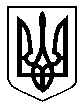 